  申  込  書　　　　　　　　　　　　　　　 　（いつでも申し込みできます。）団 体 名住　所連絡先TEL                          FAXMAIL代表者担　当（携帯）実施予定日程実施予定会場実施希望の内容（書ける範囲でお書きください）音楽　　　□ 演劇・ダンス　　　□ 美術　　：内容：（記入例子どもたちとクラシックの音楽鑑賞会、お楽しみ会等での演奏、クリスマス会、みんなでものづくり体験など）予　　　算円参加予定人数子ども　　　　　　　　名　　　大人（保護者や先生方）　　　　　　名申し込み先特定非営利活動法人みやざき子ども文化センター宮崎市江平西1丁目5-11 江平ビル105号TEL：0985-61-7590FAX：0985-61-3635MAIL：center@kodomo-bunka.org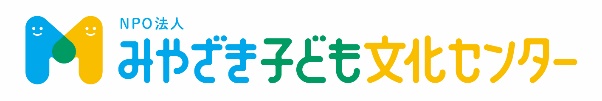 